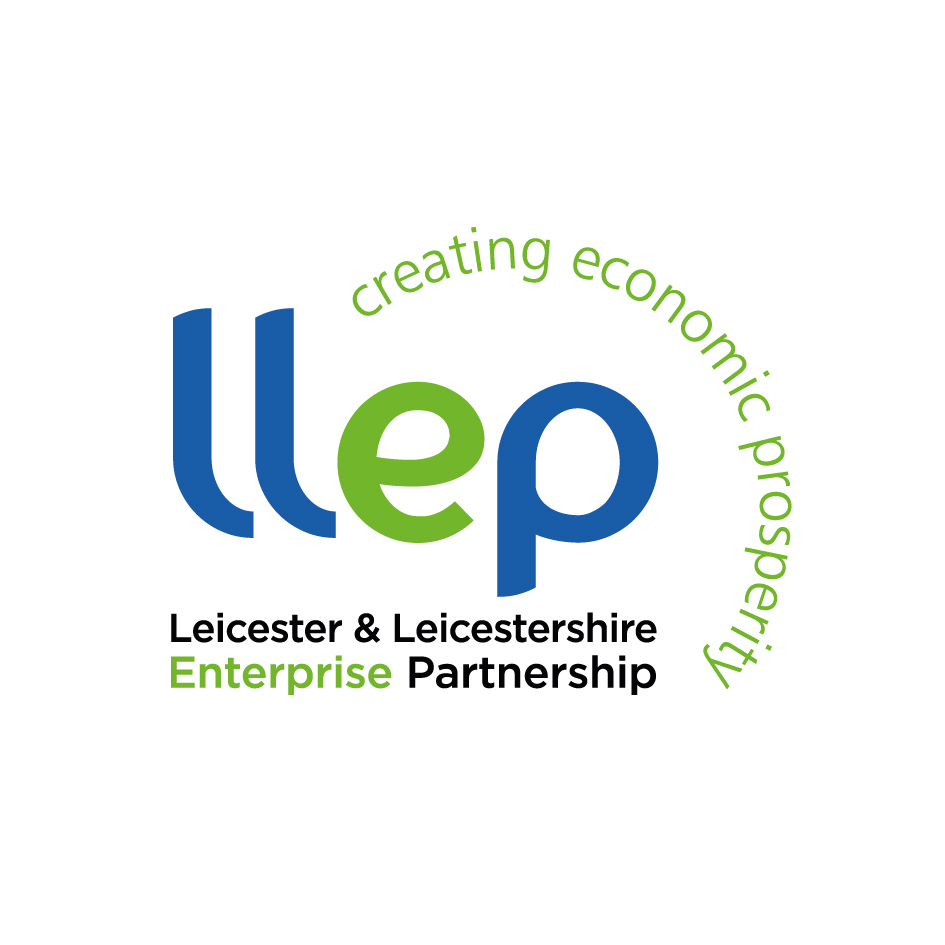 Leicester and Leicestershire Enterprise Partnership (LLEP) Communications Outsourcing Specification for Social MediaFrequently Asked QuestionsWe have received several questions regarding the tender documents and specifications.  Below are our responses.Please confirm the volume of content for social media. There’s also a requirement for Video asset creation – please provide more details about this.On average, the LLEP posts 2-4 scheduled tweets a day (up to 20 posts Mon-Fri).  These cover a selection of current topics/key messages and include a couple of evergreen posts a week about what the LLEP is and does.Based on the information in the specification for LLEP Social media campaigns, the split could be:1. A suite of evergreen posts about who the LLEP is and what we do (2 posts per week on a 3 week cycle)2. Some specific content Posts around our Strategies, Investments and Programmes – for example – 10 Years of LLEP/Sector Profiles/Economic Growth Strategy/Apprenticeship Strategy – up to 16 social posts a week.3. Posts for newsletter signups/subscribe for updates (2 posts per week on a 3 week cycle)4. Posts for events and webinars (as needed)  The LLEP does not run regular events so 1-2 posts a day needed to promote the event effectively when an event is planned.LLEP posts on LinkedIn – these are related to when we have something new to say.  LinkedIn posts are related to LLEP news on the website or new Twitter content.  2 or 3 posts per week would be good.Instagram as per LinkedIn 2-3 posts a week but need to be visually engaging.Regarding video assets – we would want 15-30 second videos created.  As a guide the following campaign is the biggest and requires content for:15 Sector Profiles – each profile will need 3 x 20 second videos to reflect the headline information – see example below for Low Carbon Sector.  We want to get the six facts in the infographic into a short social media video to share. 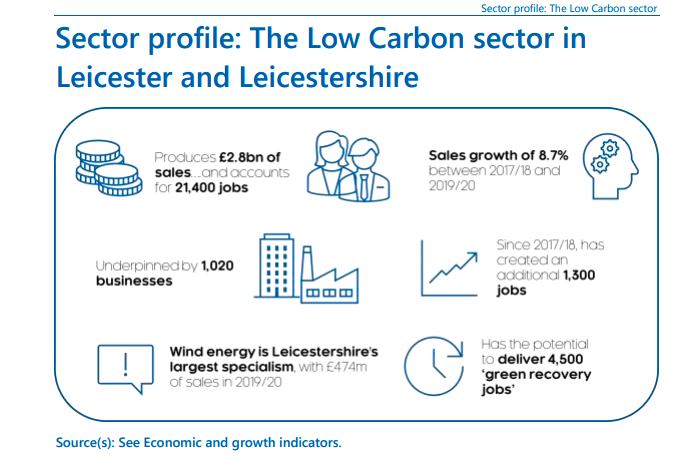 For the Economic Growth Strategy/Apprenticeship Strategy we would need 2 x 15 second videos for each plus static image posts creating.The Careers Hub Twitter account would require 2 posts per day.Please clarify the value of each specification.Each specification is a separate requirement and has a maximum budget of £19,999 which is the maximum amount we are allowed to procure without going through a formal full tender process.  We are not expecting quotes to be near this value and in order to submit a competitive tender, applicants should keep prices realistic.There is only one application form – QRF LLEP Communications Outsourcing 2021-22?Each specification requires a separate QRF form.  If you wish to tender for all 3 specifications you will need to submit 3 QRF forms.